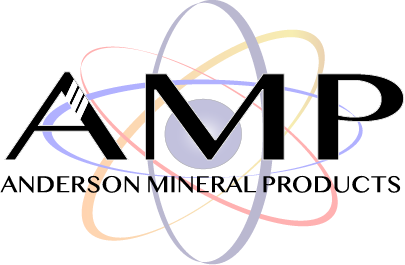 Technical Data & Specification SheetMSI 40-70 Silica AMPMSI 40-70 is a high purity silica sand. The sand is mined from the Hartselle Sandstone and Pride Mountain Shale formations. High purity quartz sand is mined, washed, attrition-scrubbed, dried and screened to size. AdvantagesPhysical and Chemical PropertiesParticle Size DistributionDisclaimer: The statements made on this technical data sheet are believed to be true and accurate and are intended to provide a guide for specified applications. As such, the manufacturer warrants only that the material conforms to product specifications, and any liability to the buyer or user of this product is strictly limited to the replacement value of the product only. The manufacturer expressly disclaims any implied warranties of merchantability or fitness for a particular purpose. Further, Safety Data Sheets (SDS) containing additional product information and safety handling instructions will accompany the product described herein. Greater than 99% SiO2 content.No impurities that diminish the performance of the wellThe high purity SiO2 is compatible with hydraulic fracturing chemicalsQuality ensures better porosity and permeability of the wellISO 13503 API RP 19CISO 13503 API RP 19CISO 13503 API RP 19CCrush Resistance (K-Value)5KKrumbein Shape FactorsSphericity:      0.7Roundness:0.5Acid Solubility 0.4%Turbidity110 NTUDensityBulk:                  1.32 g/cm3       Particle:2.66 g/cm3Median Diameter0.261 mmU.S Sieve SizeU.S Sieve SizeU.S Sieve SizeUS Sieve SizeRetained (%)Cumulative (%)300.00.0400.00.7454.118.95015.237.96034.951.97040.972.5804.887.01000.098.4